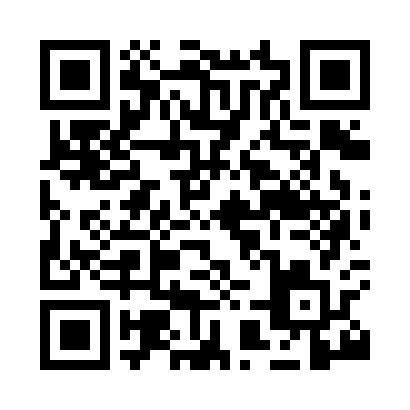 Prayer times for Ellary, South Lanarkshire, UKMon 1 Jul 2024 - Wed 31 Jul 2024High Latitude Method: Angle Based RulePrayer Calculation Method: Islamic Society of North AmericaAsar Calculation Method: HanafiPrayer times provided by https://www.salahtimes.comDateDayFajrSunriseDhuhrAsrMaghribIsha1Mon3:044:421:267:1310:1111:482Tue3:054:431:277:1310:1011:483Wed3:054:441:277:1310:0911:484Thu3:064:451:277:1310:0911:485Fri3:064:461:277:1310:0811:486Sat3:074:471:277:1210:0711:477Sun3:084:481:287:1210:0611:478Mon3:084:491:287:1210:0611:469Tue3:094:501:287:1110:0511:4610Wed3:104:521:287:1110:0411:4611Thu3:104:531:287:1010:0211:4512Fri3:114:541:287:1010:0111:4513Sat3:124:561:287:0910:0011:4414Sun3:134:571:287:099:5911:4415Mon3:134:591:297:089:5811:4316Tue3:145:001:297:079:5611:4217Wed3:155:021:297:079:5511:4218Thu3:165:031:297:069:5311:4119Fri3:175:051:297:059:5211:4020Sat3:185:071:297:049:5011:3921Sun3:185:081:297:049:4911:3922Mon3:195:101:297:039:4711:3823Tue3:205:121:297:029:4611:3724Wed3:215:131:297:019:4411:3625Thu3:225:151:297:009:4211:3526Fri3:235:171:296:599:4011:3427Sat3:245:191:296:589:3811:3428Sun3:245:201:296:579:3711:3329Mon3:255:221:296:569:3511:3230Tue3:265:241:296:559:3311:3131Wed3:275:261:296:539:3111:30